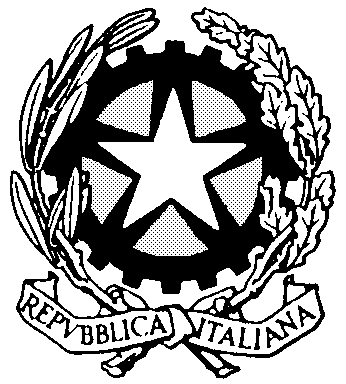 TRIBUNALE DI CATANIAPrima Sezione PenaleIl Giudice, sentito il Presidente di Sezione e letto il testo delle linee guida relative alle modalità di celebrazione delle udienze elaborato dal Presidente del Tribunale;DISPONEche l’udienza fissata dinanzi al Tribunale in composizione monocratica di Catania – Prima Sezione Penale per il giorno 22.4.2024, verrà celebrata in aula I Crispi a partire dalle ore 09.00 e ss.. ad eccezione di Lasfami Raduan che sarà trattato alle ore 17.00 in aula 1 Verga.Che la trattazione dei procedimenti avverrà secondo le fasce orarie di cui all’allegato prospetto, che forma parte integrante del presente provvedimento, con avvertenza che all’interno della medesima fascia oraria i procedimenti verranno chiamati in ordine di ruolo (non prima dell’orario indicato nell’eventuale verbale dell’udienza precedente), con priorità – all’interno della medesima fascia – per i procedimenti con imputati detenuti e in videocollegamento.Conferma lo svolgimento delle attività processuali previste per l’udienza, con oneri a carico della parte già gravata dagli adempimenti stabiliti per l’udienza.Manda alla Cancelleria per quanto di competenza, disponendo che il presente provvedimento sia comunicato agli avvocati tramite pubblicazione sul canale Telegram e sia affisso dinanzi all’aula di udienza.Catania, 18/04/2024f.to Il GiudiceChiara CatalanoUDIENZE PREDIBATTIMENTALI E PRIME UDIENZE ORE 9:00ORE 10.30SCHINOCCA SALVUCCIO + 1 – manca n.g.n.r.n.r.trib.IMPUTATO13285/183239/234397/232383/2410384/227562/238029/22175/245087/212494/242796/232382/2413804/226189/233961/232846/2415281/222138/236166/22961/242493/237605/23613/234256/2313603/192731/2413791/192730/245229/20202732/24583/20202733/241313/20202736/242823/225948/239216/226017/236829/226019/233225/20202734/2410160/212209/245316/20202735/24ORE 10:00ORE 10:00ORE 10:00ORE 10:00ORE 10:00970/194584/2210730/1938/243540/153814/1715026/20202207/228436/167595/2314815/20204635/229565/225486/23280/20111743/156396/23403/245803/195359/1914597/202972/223633/191929/23ORE 11:00ORE 11:00ORE 11:00ORE 11:00ORE 11:0014227/175897/20207852/191182/23ORE 11:30ORE 11:30ORE 11:30ORE 11:30ORE 11:306118/22994/2411019/185309/219802/152199/19ORE 12:00ORE 12:00ORE 12:00ORE 12:00ORE 12:001030/195509/191172/183793/2020n.g.n.r.n.r.trib.IMPUTATOORE 12:30ORE 12:30ORE 12:30ORE 12:30ORE 12:30245/24121/24ORE 13:00ORE 13:00ORE 13:00ORE 13:00ORE 13:0016359/173631/202014391/181334/21ORE 17:00 AULA 1 VERGAORE 17:00 AULA 1 VERGAORE 17:00 AULA 1 VERGAORE 17:00 AULA 1 VERGAORE 17:00 AULA 1 VERGA3441/207811/22